NEW TO WELLOWWellow Best Garden Awards To be held Saturday 6th July 2019The Judge is WAYNE AMIEL, holder of the award of BBC Gardener’s World, Garden of the Year, 2018 http://turretgrove.com/about-waynes-garden/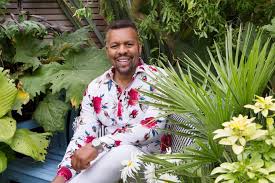 We are not looking for Chelsea Flower Show type and quality of gardens. This is a fun competition with Wellow gardens as they naturally are – and the chance for entrants to receive some personal feedback on their garden from an award-winning gardener. Each garden will be judged on its merits and not on its size. “I only have a small London garden but I was still awarded the UK’s garden of year” Wayne Amiel  __________________________________________________Exclusions: Anyone who earns their living from gardening, this includes professional gardeners or garden designers.Anyone who employs a full-time gardener (i.e. 35 hours or more a week). Any garden outside the Parish boundaries.Allotments (though vegetable/fruit areas are welcome as part of a wider garden)Please note, only the Judge and his guide will be visiting entrants’ gardens between 9.30am – 4.30pm on 6th July. This is not an open garden event. Once all the entries are in, we will let you know whether you will have a morning or afternoon slot.Awards and overall winner(s) will be announced during the same evening (Gold, Silver Gilt, Silver and Bronze, plus Best Garden in Wellow), at the annual Horticultural Society Garden Party at Manor Barn, Wellow.Entry FormName:					Address:In no more than 300 words in the space below, please tell us a bit about your garden, answering questions such as: How long have you had the garden and what have you done to it? How much help do you have and was your garden professionally designed? What is your biggest challenge? What is your favourite part of your garden and why? What do you get from your garden? ABOUT MY GARDEN:Please return by e-mail to avril.greig2@btinternet.com, or post/deliver to me at Manor Stables, Farm Lane, Wellow BA2 8QU BY 30th JUNE. No entries accepted after that date.